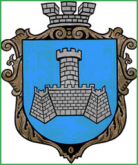 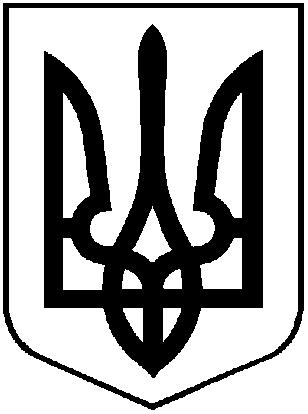 УКРАЇНАХМІЛЬНИЦЬКА МІСЬКА РАДАВІННИЦЬКОЇ ОБЛАСТІВИКОНАВЧИЙ КОМІТЕТРІШЕННЯвід “___” ______2017 р.                                                       №____Про внесення змін до рішення виконкомуХмільницької міської  ради №311 від 17 липня2012 року «Про створення міжвідомчої ради з питань сім’ї, гендерної рівності,демографічного розвитку, запобіганнянасильству в сім’ї та протидії торгівлі людьми » 	У зв’язку з необхідністю відновлення дієвої роботи Міжвідомчої ради з питань сім’ї, гендерної рівності, демографічного розвитку, запобігання насильству в сім’ї та протидії торгівлі людьми і враховуючи, кадрові зміни, керуючись ст. 34, 59 Закону України, «Про місцеве самоврядування в Україні»,  виконком міської ради                                                   ВИРІШИВ:Внести зміни до рішення виконкому Хмільницької міської ради №311 від 17 липня 2012 року «Про створення міжвідомчої ради з питань сім’ї, гендерної рівності, демографічного розвитку, запобігання насильству в сім’ї та протидії торгівлі людьми», виклавши додаток 2 до рішення в новій редакції (додається).Додаток 2 до рішення виконкому Хмільницької міської ради №311 від 17 липня 2012 року «Про створення міжвідомчої ради з питань сім’ї, гендерної рівності, демографічного розвитку, запобігання насильству в сім’ї та протидії торгівлі людьми», вважати таким, що втратив чинність.Архівному відділу (Поліщученко Р.М.) відобразити вищезазначені зміни в оригіналі рішення.Контроль за виконанням цього рішення покласти на заступника міського голови з питань діяльності виконавчих органів міської ради  згідно з розподілом повноважень.Міський голова                                                   С.Б.Редчик                                                       Додаток 1                                                                                                   до рішення виконакому міської ради                                                                            «____» ___________2017 р.№_____СКЛАДМіжвідомчої ради з питань сім’ї, гендерної рівності, демографічного розвитку, запобігання насильству в сім’ї та протидії торгівлі людьми:Заступник міського голови з питань діяльності виконавчих органів міської ради у відповідності до розподілу службових обов’язків - голова Міжвідомчої радиДем’янюк П.І. - Начальник відділу у справах сім’ї та молоді міської ради -  заступник голови Міжвідомчої ради.Мурзанівська Н.М. - Головний спеціаліст управління освіти міської ради - секретар Міжвідомчої радиНадкерничний М.С. -  головний спеціаліст відділу у справах сім’ї та молодіТишкевич Ю.І. – Начальник служби у справах дітей міської радиВойтенко Т.В. – директор міського центру соціальних служб для сім’ї, дітей та молодіКаленіченко С.В. – директор Хмільницького міськрайонного центру зайнятостіВалько М.В. – завідуюча Хмільницькою амбулаторією №1 КУ Хмільницьким РМЦТМСДБичок Р.М. –  начальник сектору превенції Хмільницького ВП ГУНПЗільонко О.В. – начальник Хмільницького міськрайонного відділу ЦЗМУ з питань виконання кримінальних покарань та пробації МЮ УкраїниМіський голова                                                                      С.Б. Редчик